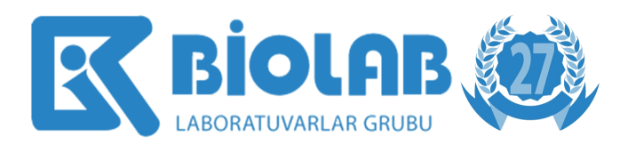 BİOLAB ÖZEL SAĞLIK HİZMETLERİ TİC.LTD.ŞTİ.“Evde Kan  Alma Randevu” Sayfası Uyarı Metni“Evde Kan  Alma Randevu” Sayfası Uyarı Metni(Sayfa açıldığında bilgi girişi yapılmadan önce kişinin okuyacağı şekilde  sayfaya yerleştirilir)İşbu formla paylaştığınız kişisel verileriniz, BİOLAB ÖZEL SAĞLIK HİZMETLERİ TİC.LTD.ŞTİ. tarafından sunulan Evden ve İşten Kan Alma  hizmeti kapsamında  randevu talebinizi almak, tercih ettiğiniz iletişim bilginizi kullanarak dilediğiniz şubemiz aracılığıyla talebinize cevap vermek amacıyla sınırlı olmak kaydıyla talep edilmektedir. Bu sayfadan paylaştığınız kişisel verileriniz, başta 6698 sayılı Kişisel Verilerin Korunması Kanunu olmak üzere, Kişisel Sağlık Verileri Hakkında Yönetmelik, Hasta Hakları Yönetmeliği, Tıbbi Laboratuvar Yönetmeliği gibi mevzuattaki ilke, esas ve usullere riayet etmek kaydıyla, sonuçlarınızı internet sayfamız üzerinden sizlere ulaştırmak amacıyla kurum içindeki ilgili departmanlar ve mevzuatıyla yetkili kılınan kişi, kurum ve kuruluşlara aktarılabilecek, bunun dışında yazılı açık rızanız alınmadan başkasına açıklanmayacak, saklanmayacak, kopyalanmayacak ve paylaşılmayacaktır.Kişisel verileri işleme amaçlarımız, aktarım yapılabilen taraflar, veri sahiplerinin hakları ve başvuru yolları gibi konulara ilişkin 6698 sayılı Kişisel Verilerin Korunması Kanunu kapsamında hazırladığımız Gizlilik Politkamız ve Aydınlatma Metnine internet sayfamızdan ulaşabilirsiniz. Telefonla “Evde Kan  Alma Randevu” Talebi için  Al MetniBiolab’a hoş geldiniz.Hizmet kalite standartlarımız ve kişisel veri güvenliği politikamız uyarınca, bu görüşme sırasında paylaştığınız kişisel verileriniz, BİOLAB ÖZEL SAĞLIK HİZMETLERİ TİC.LTD.ŞTİ. tarafından sunulan Evden ve İşten Kan Alma  hizmeti kapsamında  randevu talebinizi almak, tercih ettiğiniz iletişim bilginizi kullanarak dilediğiniz şubemiz aracılığıyla talebinize cevap vermek amacıyla sınırlı olmak kaydıyla talep edilmektedir. Görüşme sırasında paylaştığınız kişisel verileriniz, başta 6698 sayılı Kişisel Verilerin Korunması Kanunu olmak üzere, Kişisel Sağlık Verileri Hakkında Yönetmelik, Hasta Hakları Yönetmeliği, Tıbbi Laboratuvar Yönetmeliği gibi mevzuattaki ilke, esas ve usullere riayet etmek kaydıyla, sonuçlarınızı internet sayfamız üzerinden sizlere ulaştırmak amacıyla kurum içindeki ilgili departmanlar ve mevzuatıyla yetkili kılınan kişi, kurum ve kuruluşlara aktarılabilecek, bunun dışında yazılı açık rızanız alınmadan başkasına açıklanmayacak, saklanmayacak, kopyalanmayacak ve paylaşılmayacaktır.Kişisel verileri işleme amaçlarımız, aktarım yapılabilen taraflar, veri sahiplerinin hakları ve başvuru yolları gibi konulara ilişkin 6698 sayılı Kişisel Verilerin Korunması Kanunu kapsamında hazırladığımız Gizlilik Politkamız ve Aydınlatma Metnine internet sayfamızdan ulaşabilirsiniz. 